Поштовани ученици, домаћи задатак број 4 из биологије је:Прочитајте из уџбеника 2 лекције: „Природни ресурси, одрживо коришћење“ (стране 158-160) и „Енергетска ефикасност“ (стране 161-165)  и одговорите на следећа питања: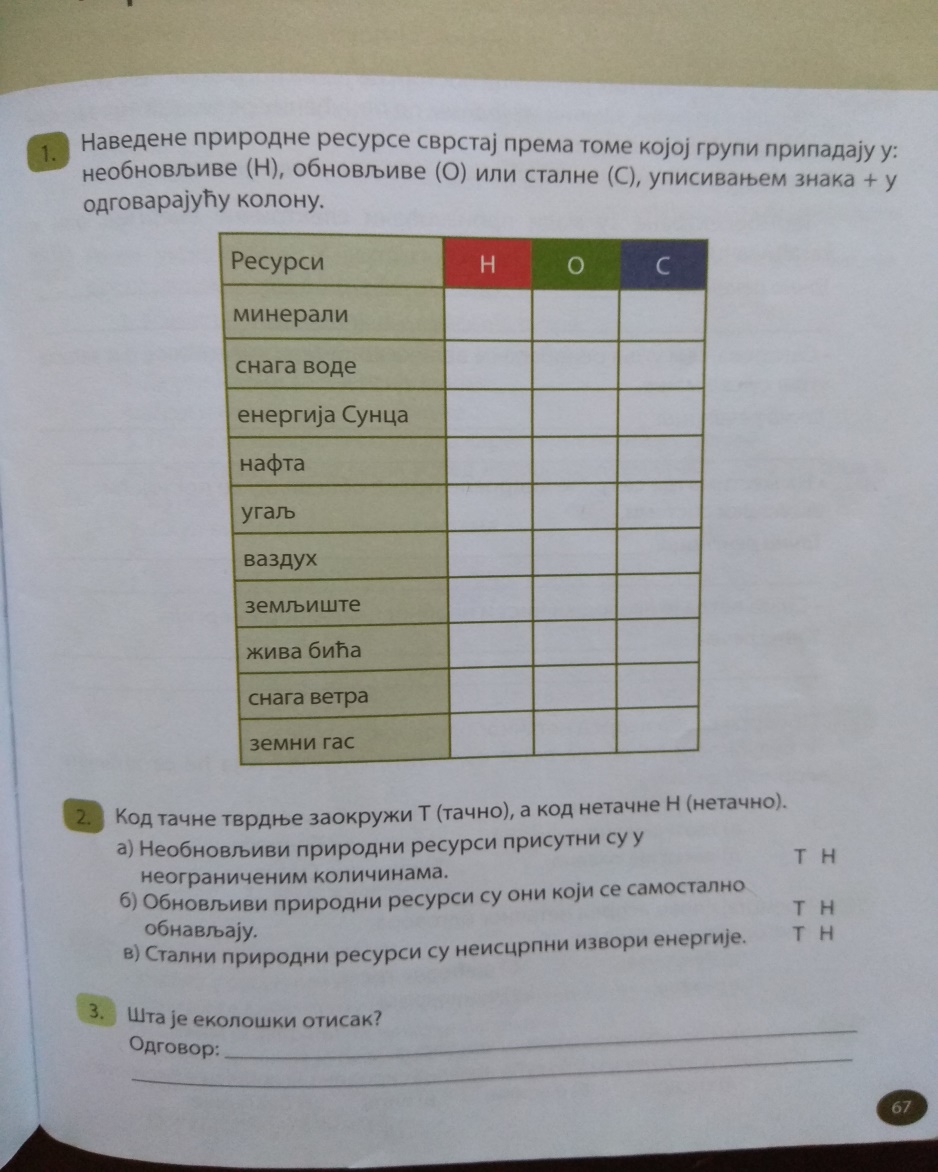 Не морате преписивати питања, само број питања и одговор напишите у својој свесци (обавезно хемијском оловком ради боље видљивости и обавезно напишите: име, презиме, разред и одељење), усликајте и пошаљите наставнику на меил. Рок за слање домаћег задатка је уторак, 14.04.2020.Задаци који буду послати након овог рока неће бити признати.Време слања је од  08  до 20 сати - и наставник има право на одмор.